ĐỀ KIỂM TRA CUỐI TUẦN TOÁN 3Tuần 31 – Đề APhần I1. Đúng ghi Đ, sai ghi SCó 2 xe chở hàng, xe thứ nhất chở được 23476kg, xe thứ hai chở bằng  xe thứ nhất. Hỏi cả hai xe chở được bao nhiêu ki-lô-gam hàng ?70408kg …	35214kg …	53214kg …2. Khoanh vào chữ đặt trước đáp số đúngMột cửa hàng bán xi măng buổi sáng bán 5420kg, buổi chiều bán bằng  số xi măng bán buổi sáng. Hỏi cả hai buổi bán được bao nhiêu ki-lô-gam xi măng ?A. 6504kg				B. 6405kg				C. 4000kg3. Đúng ghi Đ, sai ghi SCần phải chở 41450kg hàng lên miền núi. Đã có 7 xe ô tô, mỗi xe chở được 5680kg. Hỏi còn lại bao nhiêu ki-lô-gam hàng chưa chở đi ?690kg …			1690kg …			960kg …4. Đánh dấu* vào chỗ chấm đặt sau đáp số đúng Tìm x :a) x : 7 = 1485 ( dư 6 ). Giá trị của x là :10395 …				10401 …			10406 …b) x : 8 = 3721 ( dư 5 ). Giá trị của x là :29758 …				29768 …			29773 …c) x : 6 = 1452 ( dư 4 ). Giá trị của x là :8716 …				8712 …			8720 …d) x : 5 = 2475 ( dư 3 ). Giá trị của x là :12375 …				12378 …			12478 …Phần II1. Tính 2. Hai đội công nhân sửa đường. Đội thứ nhất phải sửa 18450m đường và chỉ bằng  số mét của đội thứ hai phải sửa. Hỏi cả hai đội phải sửa bao nhiêu mét đường ?Bài giải………………………………………………………………………………………………………………………………………………………………………………………………………………………………………………3. Một cửa hàng có 457kg đường, người ta đã bán đi 86kg đường. Số đường còn lại đóng vào các gói, mỗi gói 3kg. Hỏi số đường còn lại đóng được nhiều nhất bao nhiêu gói và còn thừa bao nhiêu ki-lô-gam đường ?Bài giải………………………………………………………………………………………………………………………………………………………………………………………………………………………………………………4. Có 8 xe ô tô như nhau chở được 43360kg hàng. Hỏi có 5 xe ô tô như thế thì chở được bao nhiêu ki-lô-gam hàng ?Bài giải………………………………………………………………………………………………………………………………………………………………Phần I1. Đúng ghi Đ, sai ghi STìm x a) x : 7 = 1464 ( dư 5 ). Giá trị của x là :10248 …				10253 …                            11253 …b) x : 8 = 5084 ( dư 7 ) . Giá trị của x là :40679 …	40672 …	40769 …c) x x 6 = 29112. Giá trị của x là :4852 …				 4582 …                               8452 …2. Khoanh vào chữ đặt trước kết quả đúng Một đội công nhân lần thứ nhất chuyển được 18175kg gạo vào kho, lần thứ hai chuyển được gấp 3 lần thứ nhất. Hỏi cả hai lần chuyển được bao nhiêu ki-lô-gam gạo vào kho ?A. 54525kg	B. 72700kg	C. 72000kg3. Đánh dấu * vào chỗ chấm đặt sau kết quả đúnga) Giá trị biểu thức 3764 + 7894 x 5 là :43234 …	43243 …	44143 …b) Giá trị biểu thức 24860 : 5 + 8670 là :13542 …                              13642 …	    13742 …c) Giá trị biểu thức 3715 x 4 – 1248 là :12612 …	13612 …	    14612 …d) Giá trị biểu thức 9506 x 7 – 37568 là :28974 …                          28984 …	28994 …Phần II1. Một cửa hàng có 27480m vải. Đã bán được  số vải đó. Hỏi còn lại bao nhiêu mét vải ?Bài giải…………………………………………………………………………………..	 …………………………………………………………………………………..	 …………………………………………………………………………………..	 …………………………………………………………………………………..	 …………………………………………………………………………………..	 2. Điền chữ số thích hợp vào ô trống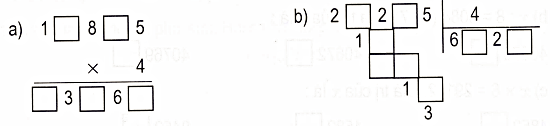 3. Một cửa hàng có 21924 quyển vở. Người ta đã bán đi  số vở đó. Số vở còn lại đóng vào các gói mỗi gói có 6 quyển. Hỏi số vở còn lại đóng được bao nhiêu gói ?Bài giải……………………………………………………………………………….……………………………………………………………………………….……………………………………………………………………………….4. Thực hiện phép chia 17165 cho 8Tính tổng của số bị chia, số chia, thương và số dư trong phép chia đó .Bài giải……………………………………………………………………………….……………………………………………………………………………….……………………………………………………………………………….a) 14784 + 12460 : 5 = …                                  = …b) ( 78644 + 2328 ) : 4 = …                = …c) 14536 – 14540 : 5 = …          = …d) ( 19404 – 1024 ) : 4 = …